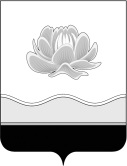 Российская ФедерацияКемеровская областьМысковский городской округСовет народных депутатов Мысковского городского округа(шестой созыв)Р Е Ш Е Н И Еот 13 ноября 2019г. № 60-нОб утверждении прогнозного плана (программы) приватизации муниципального имущества Мысковского городского округа на 2020 годПринятоСоветом народных депутатовМысковского городского округа12 ноября 2019 годаВ соответствии с частью 2 статьи 51 Федерального закона от 06.10.2003 № 131-ФЗ «Об общих принципах организации местного самоуправления в Российской Федерации», Федеральным законом от 21.12.2001 № 178-ФЗ «О приватизации государственного и муниципального имущества», руководствуясь пунктом 29 части 2 статьи 32 и частью 3 статьи 61 Устава Мысковского городского округа, подпунктом 4.1.2 пункта 4.1 Положения о приватизации муниципального имущества, находящегося в собственности муниципального образования «Мысковский городской округ», утвержденного решением Мысковского городского Совета народных депутатов  от 18.11.2010 № 71-н,  Совет народных депутатов Мысковского городского округа р е ш и л:1. Утвердить Прогнозный план (программу) приватизации муниципального имущества Мысковского городского округа на 2020 год, согласно приложению к настоящему решению.2. Настоящее решение направить главе Мысковского городского округа  для подписания и опубликования (обнародования) в установленном порядке. 3. Настоящее решение вступает в силу со дня, следующего за днем его официального опубликования (обнародования).4. Контроль за исполнением настоящего решения возложить на комитет Совета народных  депутатов Мысковского городского округа по развитию экономики, бюджету, налогам и финансам (А.А. Алехин).Председатель Совета народных депутатов Мысковского городского округа                  	                                       А.М. КульчицкийГлава Мысковского городского округа                                                          Е.В. ТимофеевПриложениек решению Совета народных депутатов Мысковского городского округаот 13.11.2019г. № 60-нПРОГНОЗНЫЙ ПЛАН (ПРОГРАММА)ПРИВАТИЗАЦИИ МУНИЦИПАЛЬНОГО ИМУЩЕСТВАМЫСКОВСКОГО ГОРОДСКОГО ОКРУГА НА 2020 ГОДПрогнозный план (программа) приватизации муниципального имущества Мысковского городского округа на 2020 год (далее - программа приватизации) разработан в соответствии с Федеральным законом от 21.12.2001 № 178-ФЗ «О приватизации государственного и муниципального имущества», Положением о приватизации муниципального имущества, находящегося в собственности муниципального образования «Мысковский городской округ», утвержденным решением Мысковского городского Совета народных депутатов  от 18.11.2010 № 71-н.Настоящая программа приватизации устанавливает основные  цели, задачи приватизации муниципального имущества Мысковского городского округа, а также  конкретный перечень муниципального имущества, подлежащего приватизации, и мероприятия по его реализации.Основными задачами приватизации  муниципального имущества Мысковского городского округа в 2020 году являются:- оптимизация состава и структуры муниципального имущества, не задействованного в выполнении муниципальных функций;- пополнение доходной части местного бюджета за счет реализации неэффективно используемого муниципального имущества.Главными целями приватизации в 2020 году являются:- обеспечение поступления неналоговых доходов в бюджет города от приватизации муниципального имущества;- сокращение расходов из бюджета города на содержание неэффективно используемого имущества.Основные принципы формирования программы приватизации:- экономически обоснованный выбор объектов, подлежащих приватизации (аренда которых не обеспечивает соответствующее поступление средств в бюджет городского округа; с неудовлетворительным техническим состоянием; невостребованных на рынке аренды);- установление способов приватизации, обеспечивающих максимальный доход в бюджет города.Программа приватизации направлена на реализацию муниципальных задач в сфере приватизации муниципального имущества Мысковского городского округа, с целью повышения эффективности его использования.Реализация указанных задач будет достигаться за счет принятия решений о способе и цене приватизируемого имущества на основании независимой оценки имущества. Начальная цена продажи объектов недвижимости будет устанавливаться на основании рыночной стоимости, определенной в соответствии с требованиями Федерального закона от 29.07.1998 № 135-ФЗ «Об оценочной деятельности в Российской Федерации».Перечень муниципального имущества, подлежащего продаже в 2020 годуПлощадь нежилых помещений (зданий), а также технические характеристики по результатам технической инвентаризации могут быть уточнены без внесения соответствующих изменений в Программу приватизации муниципального имущества Мысковского городского округа на 2020 год. В 2020 году ожидаются поступления от приватизации муниципального имущества проведенного  посредством преимущественного права выкупа в соответствии с Федеральным законом 22.07.2008 № 159-ФЗ  «Об особенностях отчуждения недвижимого имущества, находящегося в государственной собственности субъектов Российской Федерации или в муниципальной собственности и арендуемого субъектами малого и среднего предпринимательства и о внесении изменений в отдельные законодательные акты российской Федерации».Исходя из оценки прогнозируемой стоимости, предлагаемого к приватизации муниципального имущества Мысковского городского округа в 2020 году ожидаются поступления в бюджет Мысковского городского округа  в размере 162,00 тыс. руб., из них:от приватизации муниципального имущества в соответствии с Федеральным законом от 21.12.2001 № 178-ФЗ «О приватизации государственного и муниципального имущества» – 41,00 тыс. руб.; от приватизации муниципального имущества в соответствии с Федеральным законом от 22.07.2008  № 159-ФЗ «Об особенностях отчуждения недвижимого имущества, находящегося в государственной или в муниципальной собственности  и арендуемого субъектами малого и среднего предпринимательства, и о внесении изменений в отдельные законодательные акты Российской Федерации» – 121,00 тыс. руб.Сумма дохода, планируемая к получению после отчуждения объектов муниципальной собственности  будет уточнена после проведения независимой оценки имущества без внесения соответствующих изменений в программу приватизации муниципального имущества Мысковского городского округа на 2020 год. При этом прогноз доходов от продажи муниципального имущества может быть скорректирован в случае принятия решений о приватизации иного муниципального имущества.№МестоположениеОписаниеПлощадьСрок проведения торгов123481. Кемеровская область,г. Мыски, п. Чуазас,ул. Центральная, д.18бЗдание магазина с земельным участкомS – 231,0 кв.м.107,0I полугодие 